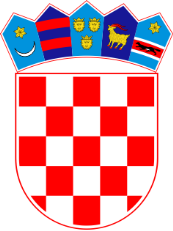       Republika Hrvatska  Županijski sud u BjelovaruKomisija za provedbu oglasaBroj:7 Su-61/2024-16Bjelovar, 5. ožujka 2024.VRIJEME ODRŽAVANJA RAZGOVORAza kandidate koji ispunjavanju uvjete iz oglasa za prijam namještenika u državnu službu objavljenog 19. veljače 2024. na web stranici Ministarstva pravosuđa i uprave https://mpu.gov.hr, na web stranici Županijskog u Bjelovaru http://sudovi.hr/zsbj  i na Zavodu za zapošljavanje,  za radno mjesto namještenikaIV. vrste, čistač/ica – 1 izvršitelj/ice, na određeno vrijeme, u Županijskom sudu u Bjelovarukoji će se održati  13. ožujka 2024. u velikoj dvorani/potkrovlje suda	9,00 satiKomisija za provedbu oglasa za prijam namještenika   u razgovoru s kandidatima utvrđuje znanja, sposobnosti i vještine, interese, profesionalne ciljeve i motivaciju kandidata za rad u državnoj službi te rezultate ostvarene u njihovu dosadašnjem radu.Rezultati razgovora vrednuju se bodovima od 0 do 10.Smatra se da je kandidat zadovoljio na razgovoru ako je dobio najmanje 5 bodova.Nakon provedenog razgovora komisija utvrđuje rang listu kandidata prema ukupnom broju ostvarenih bodova.Komisija za provedbu oglasa za prijam namještenika dostavlja čelniku tijela izvješće o provedenom postupku koje potpisuju svi članovi komisije. Uz izvješće se prilaže rang lista kandidata s ukupnim brojem bodova ostvarenih na razgovoru. Čelnik tijela donosi rješenje o izboru kandidata u državnu službu koje će biti dostavljeno svim kandidatima prijavljenim na oglas javnom objavom na web-stranici Ministarstva pravosuđa i uprave https://mpu.gov.hr i web-stranici Županijskog suda u Bjelovaru – https://sudovi.hr/hr/zsbj/. Svi kandidati prijavljeni na oglas imaju pravo uvida u dokumentaciju koja se odnosi na isti.Kandidat, koji nije zadovoljan rješenjem o izboru u državnu službu izabranog kandidata, ima pravo podnijeti žalbu Odboru za državnu službu u roku od 15 dana od dana dostave rješenja, a dostava svim kandidatima smatra se obavljenom istekom osmog dana od dana javne objave rješenja na mrežnim stranicama Ministarstva pravosuđa i uprave. 					            	Komisija za provedbu oglasa 